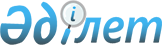 О внесении изменений и дополнений в постановление акимата города Экибастуза от 17 января 2014 года № 45/1 "Об организации общественных работ в городе Экибастузе на 2014 год"
					
			Утративший силу
			
			
		
					Постановление акимата города Экибастуза Павлодарской области от 25 апреля 2014 года № 439/4. Зарегистрировано Департаментом юстиции Павлодарской области 22 мая 2014 года № 3823 Утратило силу в связи с истечением срока действия (письмо руководителя аппарата акима города Экибастуза Павлодарской области от 06 января 2015 года N 24/1-07/6)     Сноска. Утратило силу в связи с истечением срока действия (письмо руководителя аппарата акима города Экибастуза Павлодарской области от 06.01.2015 N 24/1-07/6).
      Примечание РЦПИ.
      В тексте документа сохранена пунктуация и орфография оригинала.
      В соответствии с пунктом 2 статьи 31 Закона Республики Казахстан от 23 января 2001 года "О местном государственном управлении и самоуправлении в Республике Казахстан", подпунктом 5) статьи 7, пунктом 1 статьи 20 Закона Республики Казахстан от 23 января 2001 года "О занятости населения", Правилами организации и финансирования общественных работ, утвержденных постановлением Правительства Республики Казахстан от 19 июня 2001 года № 836 "О мерах по реализации Закона Республики Казахстан от 23 января 2001 года "О занятости населения", акимат города Экибастуза ПОСТАНОВЛЯЕТ:
      1.  Внести в постановление акимата города Экибастуза от 17 января 2014 года № 45/1 "Об организации общественных работ в городе Экибастузе на 2014 год" (зарегистрировано в Реестре государственной регистрации нормативных правовых актов за № 3694 от 17 февраля 2014 года, опубликовано 20 февраля 2014 года в газетах "Отарқа" № 7 (1205) и "Голос Экибастуза" № 7 (3017), (далее – постановление), следующие изменения и дополнения:
      приложение 1 постановления дополнить строкой "28" согласно приложению 1 к настоящему постановлению;
      приложение 2 постановления дополнить строкой "28" согласно приложению 2 к настоящему постановлению;
      в приложении 2 в строке 17, в графах 3 "Спрос (заявленная потребность рабочих мест)", 4 "Предложение (утверждено рабочих мест)" цифру "10" заменить цифрой "20".
      2.  Контроль за исполнением данного постановления возложить на курирующего заместителя акима города Экибастуза по социальным вопросам.
      3.  Настоящее постановление вводится в действие по истечении десяти календарных дней после дня его первого официального опубликования.

 Перечень организаций, в которых будут проводиться общественные
работы, виды, объемы и конкретные условия общественных работ,
размеры оплаты труда и источники их финансирования на 2014 год Спрос и предложения на общественные работы на 2014 год
					© 2012. РГП на ПХВ «Институт законодательства и правовой информации Республики Казахстан» Министерства юстиции Республики Казахстан
				      Аким города ЭкибастузаА. ВербнякПриложение 1
к постановлению акимата
города Экибастуза
от 25 апреля 2014 года № 439/4№ п/пПеречень организацийВиды общественных работОбъемы и конкретные условия общественных работРазмеры оплаты труда участников и источники их финансирования1234528.Коммунальное государственное казенное предприятие "№ 11 "Қарлығаш" бөбектер бақшасы" аппарата акима поселка Шидерты города Экибастуза, акимата города ЭкибастузаПодсобные работыДежурство на вахте - 1960 часов в год 8 часовой рабочий день с гибким графиком работы, продолжительность рабочего времени - не превышает 40 часов в неделюМинимальная заработная плата, установленная законодательством Республики Казахстан на 2014 год, местный бюджетПриложение 2
к постановлению акимата
города Экибастуза
от 25 апреля 2014 года № 439/4№ п/пПеречень организацийСпрос (заявленная потребность рабочих мест)Предложение (утверждено рабочих мест)123428.Коммунальное государственное казенное предприятие "№ 11 "Қарлығаш" бөбектер бақшасы" аппарата акима поселка Шидерты города Экибастуза, акимата города Экибастуза11